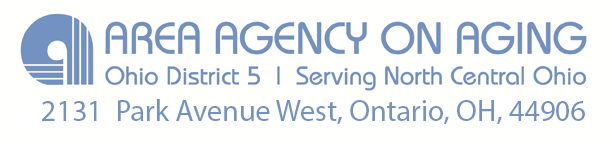 2019 Outstanding Senior Citizen Awards  DEADLINE:   May 24, 2019The Ohio District 5 Area Agency on Aging, Inc. is now accepting nominations for Outstanding Senior Citizen Awards.  These awards will be presented by the Agency as part of the 2019 ceremony at the Area Agency on Aging, Hawkins Corner, 2131 Park Avenue West, Ontario, Ohio.One Outstanding Senior Citizen Award will be presented for each county (Ashland, Crawford, Huron, Knox, Marion, Morrow, Richland, Seneca and Wyandot).Individuals and organizations involved with seniors may submit nominations to the Agency.  You may copy this form or request additional forms from the Agency office. The form is also available on our website at www.aaa5ohio.org. Nomination guidelines for Outstanding Senior Citizen Award are as follows:Individual must be 60 years of age or older. Nominee must have been a legal resident of Ohio for the past ten years or longer.  Posthumous nominations are accepted.Major emphasis should be placed on the impact of their contributions and accomplishments to the community made by the individual after reaching age 60; however, prior contributions may be considered.Service in any field of endeavor should be considered (e.g., education, radio, television, business, medicine, art, music, journalism, religion, athletics, politics, and volunteer service).A husband and wife may receive this award jointly when both have been involved in service and various community endeavors.Previous recipients are not eligible – please contact the AAA if you are not sure.2019 NominationOutstanding Senior Citizen Award Sponsored by the Ohio District 5 Area Agency on Aging, IncNominee’s Name _____ ______________________               Phone number ______________Address _                                                     ____  City____    _______________  Zip _          ___Date of Birth _____/_____/________	Place of Birth _______________________________Narrative (no more than one page please):Background (include family background, hobbies, awards and recognitions, honors, outstanding personal traits, organizations, and offices held)Outstanding contributions and achievements for which the nominee       should be recognized, the impact of their contributions, unusual               circumstances/difficulties that the nominee overcame, describe how the       nominee presents a positive image of agingNominator notification:Nominators will receive a confirmation of receipt of nomination via email by May 30, 2019.If you do not receive a confirmation, please contact MaKaylee Music,            419-522-5612 x1357.Nomination submitted by:Individual or Organization____                                             ______________________________Contact Person _                        _______________________  Phone _                                        _Address __                                             ______  City__            ____________  Zip _        ________Email ___                                              _____________________________________________________